Sut ydych chi’n teithio i’r ysgol? 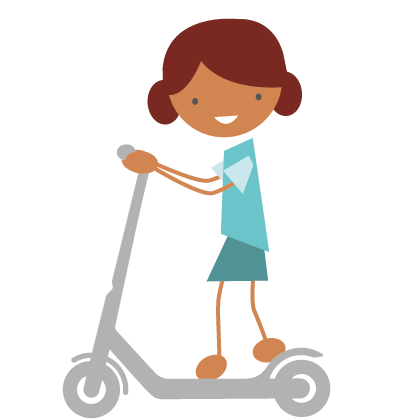 Mae’r ddogfen hon ar gael yn Saesneg / This document is available in EnglishMae Ysgol ____________ a Chyngor Caerdydd ar hyn o bryd yn edrych ar baratoi Cynllun Teithio Llesol i annog disgyblion, teuluoedd a staff i gerdded, beicio a sgwtio i’r ysgol.  Yn rhan o’r broses hon, hoffem ymgysylltu â theuluoedd i ddeall y ffyrdd yr ydych yn teithio i’r ysgol a sut allwn ni eich cefnogi chi. 1. Pa mor bell ydych chi’n byw o’r ysgol? Allwch chi fapio eich taith ar y mapiau trosodd?Llai na 1 milltir  Llai na 2 filltir            Llai na 3 milltirDros 3 milltir 2. Sut mae eich plentyn yn teithio i’r ysgol fel arfer?CerddedBeicio  Sgwtio / Sglefrio CarTrafnidiaeth gyhoeddusArall. Rhowch fanylion:_________________3.  Beth ydych chi’n credu yw’r rhwystrau neu bryderon sydd gennych o ran eich plentyn yn teithio’n actif i’r ysgol?Nid oes gennyf amser. Mae angen i mi yrru i rywle arall ar ôl eu danfon. Rwy'n byw’n rhy bell.Nid oes digon o groesfannau diogel. Arall - nodwch os gwelwch yn dda:Nid yw fy mhlentyn yn ddigon ymwybodol o ddiogelwch ar y ffyrdd.   Nid oes gan fy mhlentyn feic na sgwter.Ni all fy mhlentyn reidio beic.Nid yw'r palmentydd yn ddiogel.Dyw'r tywydd ddim yn ddigon da.4. Pa newidiadau ydych chi’n credu fyddai’n eich galluogi chi i deithio’n fwy actif i’r ysgol?  _______________________________________________________________________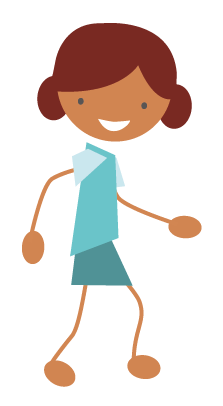 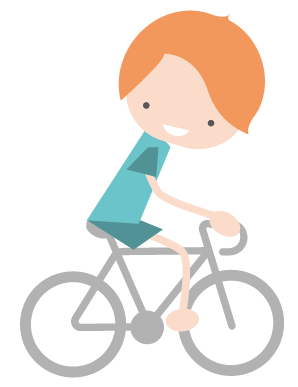 Diolch am roi o’ch amser i’n helpu ni gyda’r holiadur hwn. Pa lwybr ydych chi'n ei ddefnyddio i gyrraedd yr ysgol?Allwch chi ei fapio ar un o'r mapiau isod. 